цвета.
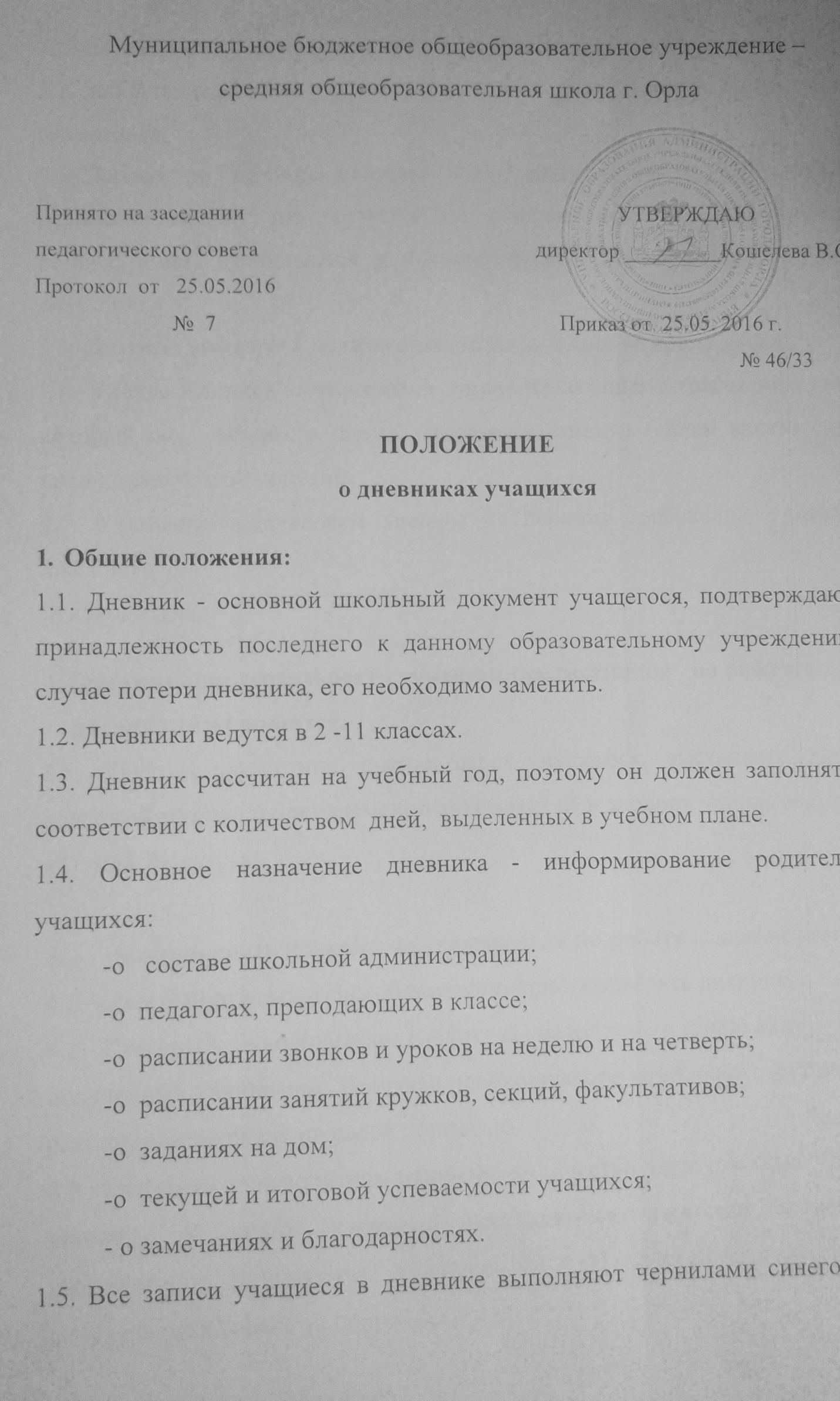 2.	Деятельность учащихся по ведению дневника.2.1. Заполнение дневника должно быть чётким, аккуратным, своевременным, грамотным.2.2. Первые три страницы дневника (Ф.И.О. ученика, список преподавателей, расписание на  четверть, кружки и факультативы, дополнительные занятия и консультации) заполняются в течение первых двух недель, т.е. до 15 сентября.2.3. Дневник учащегося должен находиться на парте во время урока.2.4. Ученик ежедневно записывает домашнее задание в графы того дня, на который оно  задано, в период школьных каникул - план внеклассных и внешкольных мероприятий.2.5. Учащиеся предъявляют дневник по первому требованию учителей и классного
руководителя.3.	Организация деятельности учителей-предметников   по работе с дневниками учащихся.3.1. Учитель-предметник, оценив ответ учащегося, выставляет оценку в классный журнал и одновременно вписывает её в дневник учащегося, заверяя её своей подписью.4.	Деятельность классного руководителя по работе с  дневниками.4.1. Классный руководитель обязан регулярно  проверять дневники:4.2. Классный руководитель следит за наличием в дневниках  оценок, полученных учащимися. В случае необходимости вписывает отсутствующие оценки, подтверждая их своей подписью.4.3. Классный руководитель отмечает количество пропущенных уроков за четверть. В конце дневника выставляются итоговые сведения об успеваемости. В дневниках учащихся 10 – 11 классов итоговые отметки выставляются только за полугодие, год.4.4. Классный руководитель имеет право сделать выписку  по форме всех  текущих оценок с начала четверти на отдельном листочке (по просьбе родителей).Форма:Ф.И.		Оценки с ___	по			4.5. Классный руководитель должен строго следить за обратной связью со стороны родителей.4.6. Учителя - предметники  и классные руководители имеют право записывать в дневники учащихся замечания и предложения по поведению и прилежанию учащихся, а также положительные моменты, успехи учащихся и благодарности. 4.7. На первой неделе после каникул классный руководитель должен проверить
наличие подписи родителей под четвертными (полугодовыми)  оценками.5.	Деятельность родителей.5.1. Родители еженедельно просматривают и подписывают дневник,  при необходимости контролируют его ведение  и   наличие дневника у ребенка.5.2. Один  раз в четверть родители подписывают сводную ведомость в конце дневника.6.	Деятельность администрации школы.6.1.Администрация школы осуществляет контроль ведения дневника по следующим критериям:- текущий учёт знаний учащихся;- итоговый учёт знаний;- качество и частота проверки дневников классными руководителями;- наличие подписи родителей в дневниках учащихся;- культура ведения дневников, соблюдение единых требований к ведению дневников.6.2. Контроль ведения дневников осуществляется администрацией школы не реже 1-го раза в четверть.ПредметыТекущие оценки1.2.